           COMUNE DI URI       PROVINCIA DI SASSARIMANIFESTAZIONE DI INTERESSEALLA CONCESSIONE IN AFFITTO DI UN TERRENO AGRICOLO DI PROPRIETA’ DEL COMUNE DI URI Il sottoscritto ______________________________________________ nato a _________________________________il _________________ e residente in __________________ via _________________n. _________, C.F. _______________________________, manifesta interesse alla concessione in affitto del terreno agricolo catastalmente distinto al Foglio _____________Mappale __________________, di proprietà del Comune di Uri. A tal fine dichiara:di essere residente nel Comune di Uri da almeno tre annidi essere stato residente nel Comune per almeno 10 annidi essere in possesso della qualifica di coltivatore diretto, imprenditore agricolo, imprenditore agricolo professionaledi non essere in possesso della qualifica di coltivatore diretto, imprenditore agricolo, imprenditore agricolo professionale ma di volersi dedicare all’agricoltura o all’allevamento quale attività principale (in caso di assegnazione, entro 20 giorni dalla conclusione del procedimento, si impegna a produrre la documentazione attestante l’iscrizione alla Camera di Commercio e l’apertura della partita I.V.A., pena la decadenza dall’assegnazione)di essere titolare dell’azienda agricola denominata ________________________________di essere Presidente e legale rappresentante pro tempore della cooperativa avente Sede Legale nel Comune di Uri, i cui soci sono in maggioranza residenti nel Comune di Uri da almeno tre anni (o -  in maggioranza- residenti in precedenza per almeno 10 anni).di offrire quale canone di affitto annuale l’importo di ________________________________;di essere a conoscenza delle norme di cui al vigente Regolamento per la concessione in affitto dei terreni agricoli e per la concessione in uso degli oliveti di proprietà del Comune di Uri. di essere a conoscenza, in particolare, di quanto disposto dall’art. 9 (“Modalità di assegnazione dei terreni agricoli in assenza di specifici bandi)”, secondo cui la presentazione della manifestazione di interesse non precostituisce diritto all’assegnazione e che il Responsabile del Servizio, discrezionalmente e alternativamente, procede all’assegnazione del terreno come segue: a) secondo l’ordinaria procedura pubblica, di cui agli articoli 6 e 8 del Regolamento; b) al fine di consentire a chiunque abbia analogo interesse di manifestarlo, pubblica all’albo pretorio on-line e sul sito istituzionale dell’Ente, per 20 giorni consecutivi, specifico “Avviso”.  Alla scadenza del termine, (solo) previo accertamento della mancata presentazione di ulteriori manifestazioni di interesse, e del possesso di tutti i requisiti richiesti dal Regolamento, procede all’ assegnazione del terreno ed alla successiva stipulazione del contratto di affitto.Qualora accerti la presentazione di analoghe manifestazioni di interesse, procede obbligatoriamente, secondo la procedura pubblica prevista dagli articoli 6 e 8 del Regolamento. Uri,___________________________SOTTOSCRIZIONE PER PRESA VISIONE DELL’INFORMATIVA PRIVACY, AI SENSI DEGLI ARTT. 13 E 14 del GDPR 679/2016 (GENERAL DATA PROTECTION REGULATION)E DELLA NORMATIVA NAZIONALE (D.LGS N.196/2003, MODIFICATO DAL D.LGS N.108/2018)Il sottoscritto ________________________________, interessato del trattamento di dati, dichiara di avere letto e compreso l’informativa fornita dal Titolare del trattamento in materia di trattamento dei dati personali, ai sensi dell’art. 13 del GDPR 679/2016, pubblicata nel sito istituzionale del Comune di Uri e resa disponibile presso l’Ufficio Amministrativo, di averne recepito i principi nonché di aver appreso i propri diritti e la modalità con cui potranno essere fatti valere nell’ambito del trattamento dei propri dati personali.Data: _________________Firma		___________________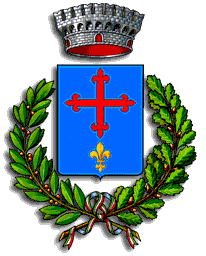 